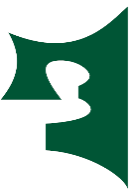 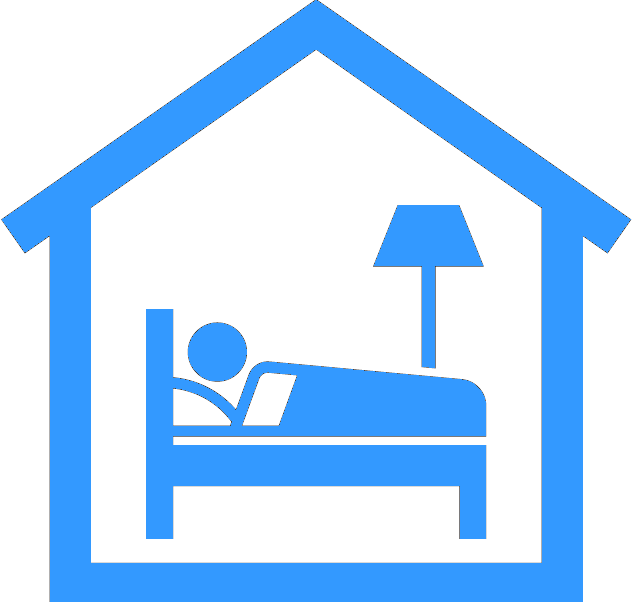 青　　森　　県　　知　　事届出番号Number第　　　　号届出年月日Date of Notification 年　月　日